Приложение №1Образец доклада в организациях общего, среднего профессионального и высшего образования Ханты-Мансийского автономного округа – Югры для проведения Всероссийского открытого урока, приуроченного «Дню знаний» на тему: «Правила эвакуации из мест с массовым пребыванием людей», «Безопасность на массовых мероприятиях»,«Правила поведения при утечке бытового газа»,«Правила поведения при происшествии на транспорте»,«Безопасность при лесном пожаре»,Правила поведения на водоёмах с учётом местных климатических особенностей в различные времена года»,«Правила пользования маломерными судами при транспортировке детей, а также в случае возникновения экстремальной ситуации», «Правила поведения в детских оздоровительных лагерях», Всероссийское детско-юношеское общественное движение «Школа безопасности», «Дети-герои нашего времени и их подвиги».Тема: «Правила эвакуации из мест с массовым пребыванием людей».Любой инцидент на объектах, где находится большое количество человек, сопровождается отключением электроснабжения. У многих в темноте срабатывает не здравый смысл, а инстинкт самосохранения. В такой ситуации очень часто возникает паника, которая приводит к давке.При пожаре зачастую бывает темнее, чем принято думать: только в самом начале возгорания пламя может ярко осветить помещение, но практически сразу появляется густой чёрный дым и наступает темнота.В целях обеспечения безопасности людей, все объекты оборудованы планами эвакуации. Входя в любое незнакомое здание, рекомендуется ознакомиться с ними. Также необходимо постараться запомнить свой путь, обращать внимание на расположение основных и запасных эвакуационных выходов. Как правило, они должны быть обозначены эвакуационными знаками безопасности. Знаки пожарной безопасности для целей эвакуации имеют прямоугольную или квадратную форму зелёного цвета с белыми символами: бегущий человек, стрелка и другие обозначения и символы.При пожаре, не создавая паники, попробуйте выбраться наружу, используя лестничные марши (пользоваться лифтом при пожаре категорически запрещено).Действия при пожаре с массовым пребыванием людей:1. Если вы услышали крики: «Пожар! Горим!» или звуковой сигнал автоматической системы оповещения, либо почувствовали запах дыма, увидели пламя, постарайтесь сохранять спокойствие и выдержку.Оцените обстановку, убедитесь в наличии реальной опасности, выясните, откуда она исходит.Спокойно, без паники покиньте помещение наиболее безопасным путём. 2. Позвоните в пожарную охрану на номер 101 и сообщите:адрес объекта (район, улица, дом, с уточнением, с какой улицы въезд);имеющиеся сведения о месте пожара, например: «Горит второй этаж, четыре оконных проёма справа от второго подъезда, железная дверь запасного выхода закрыта на замок, люди кричат из окон»;фамилия, имя, отчество сообщающего в пожарную охрану.ВАЖНО ПОМНИТЬ! Говорите по телефону чётко и спокойно, не торопитесь. Знайте, что пока вы сообщаете о пожаре, пожарная команда уже поднята по тревоге и выезжает, а все необходимые сведения пожарным и спасателям будут переданы по радиостанции.3. Помните, что дым при пожаре очень опасен, и при его вдыхании человек быстро теряет сознание и может стать жертвой огня. Поэтому, проходя по задымленным участкам, постарайтесь преодолеть их, задерживая дыхание или закрыв рот и нос носовым платком или рукавом одежды, при этом лучше смочить их водой.4. Если двигаться придётся в толпе, успокаивайте паникёров, помогите тем, кто скован страхом и не может двигаться, разговаривайте с ними спокойно, внятно, поддерживайте под руки.5. Оказавшись в толпе, согните руки в локтях и прижмите их к бокам, сжав кулаки. Наклоните корпус тела назад, уперев ноги в пол, и попытайтесь сдерживать напор спиной, освободив пространство впереди, затем поступательно двигайтесь в сторону выхода.6. Не входите в помещения с большой концентрацией дыма.7. Не пытайтесь спасаться на вышележащих этажах или в удалённых помещениях.8. Если все-таки ситуация складывается таким образом, что из-за повышенной концентрации дыма и сильного жара вы не можете покинуть здание, ждите помощи пожарных и спасателей с принятием мер быстрого опознавания или поиска спасателями, например, надпись на стене либо окне: «Спасите! Я здесь!»Тема: «Безопасность на массовых мероприятиях».Любое массовое мероприятие является источником повышенной опасностиТолпа — это временное скопление большого числа людей, взаимно связанных общим объектом внимания и схожим эмоциональным состоянием.Частым спутником толпы является паника. Паника может быть вызвана мнимой или действительной опасностью, охватить как одного человека, так и группу людей (толпу) и возникнуть внезапно, из-за вдруг появившейся угрозы для жизни (взрыв, пожар, авария и т.д.). Образование толпы и возникновение паники могут привести к человеческим жертвам - толпа действует по своим законам и не учитывает интересы отдельных людей, очень часто она становится опаснее стихийного бедствия или аварии. 	В толпе существует определенная угроза возникновения беспорядков, которые могут происходить как стихийно, так и быть спровоцированными экстремистами и террористами.	ПОДГОТОВКА К ПОСЕЩЕНИЮ МЕСТ МАССОВОГО ПРЕБЫВАНИЯ ЛЮДЕЙ:- заранее спланируйте свой маршрут и порядок действий в случае возникновения беспорядков;- наденьте удобную одежду без свисающих (развивающихся) элементов. На верхней одежде застегните молнии и пуговицы; - наденьте удобную обувь, желательно без каблуков, шнурки затяните потуже, их свободные концы заправьте в ботинки.- длинные волосы соберите в пучок (хвост) или спрячьте под головной убор; - колющие и режущие предметы, большие (громоздкие) сумки, зонты с длинными ручками лучше оставить дома;- пибывайте к месту заблаговременно до начала мероприятия. Это даст вам возможность спокойно оценить обстановку и занять свои места.ОБЩИЕ ПРАВИЛА ПОВЕДЕНИЯ ПРИ ПОСЕЩЕНИИ МАССОВЫХ МЕРОПРИЯТИЙ:	Если по дороге к месту проведения массового мероприятия вы встретили агрессивно настроенную группу людей (толпу), то:	- держитесь как можно дальше от агрессивно настроенных групп людей;	- свое положительное или отрицательное отношение к происходящему лучше оставьте при себе;	- всегда по касательной или по диагонали по ходу движения толпы;	- при первой возможности ретируйтесь в боковые улицы или переулки.	Если вы оказались в толпе:	- держитесь подальше от стен, выступов, решеток и стеклянных витрин;	- избавьтесь от сумки на длинном ремне, шарфа и других затрудняющих движение вещей и предметов;	- если вы упали в месте большого скопления людей (в толпе), защитите голову и лицо руками, упритесь одной ногой в землю и резким рывком выпрямитесь (встаньте) по ходу движения толпы.	ПРАВИЛА БЕЗОПАСНОГО ПОВЕДЕНИЯ НА МАССОВОМ МЕРОПРИЯТИИ НАХОДЯСЬ НА СТАДИОНЕ:	- через турникеты проходите быстро и без суеты. При возникновении каких-либо проблем обратитесь к сотруднику стадиона (контролеру);	- соблюдайте и поддерживайте общественный порядок и нормы поведения;	- находясь на стадионе (трибуне) ознакомьтесь с местами расположения медицинских пунктов, полицейских постов, основных и эвакуационных выходов;	- во время проведения мероприятия ведите себя уважительно, соблюдайте порядок;	- будьте осмотрительны и выдержаны, избегайте провокаций, сдерживайте свои эмоции, следите за своими высказываниям и лозунгами;	- после завершения матча спокойно, без суеты продвигайтесь к выходу. При большом количестве людей, дождитесь, когда основная масса зрителей покинет трибуну, и выходите сами; при выходе со стадиона следуйте указаниям сотрудников стадиона и правоохранительных органов;	следите за своими вещами;	- передвигаясь в потоке людей, придерживайтесь общей скорости движения, старайтесь сохранять дистанцию;	- при образовании давки избегайте выступающих предметов, по возможности старайтесь их обойти, не приближайтесь к стеклянным витринам, стенам, оградам;	- передвигаясь в плотной массе людей, не наклоняйтесь, чтобы подобрать упавшие вещи или завязать шнурки.	ЕСЛИ ВЫ ОБНАРУЖИЛИ ЗАДЫМЛЕНИЕ ИЛИ ВОЗГОРАНИЕ:	- срочно сообщите о факте задымления или возгорания сотрудникам стадиона, пожарной охраны, правоохранительных органов или волонтерам;	- укажите точное место происшествия: название трибуны, номер сектора или конкретное помещение;	- защитите органы дыхания, например, платком, шарфом или любой тканью, смоченной водой.если огонь или задымление застало вас в замкнутом пространстве (помещении);	- старайтесь передвигаться в составе небольшой группы людей. При сильном задымлении лучше передвигаться ползком, не теряя друг друга из вида. Соблюдайте спокойствие, окажите помощь женщинам, детям и пожилым людям.	ЕСЛИ ВОЗНИКЛИ БЕСПОРЯДКИ:	- Опасность представляет не только агрессивное поведение, но и петарды, дымовые шашки и др. предметы которые часто используют болельщики (фанаты);	- оказавшись в эпицентре беспорядков, постарайтесь переместиться подальше от агрессивно настроенных людей, ближе к выходу со стадиона;	- прикройте голову руками и постарайтесь уйти с возможной траектории применения петард, дымовых шашек, бутылок и других опасных предметов;	- не стоит проявлять геройство против агрессивно настроенных людей – это только усугубит ситуацию;	- избегайте провокаций, постоянно следите за обстановкой вокруг вас – она может очень быстро меняться;	- свою оценку событиям и свое мнение высказывайте осторожно, лучше воздержитесь от комментариев;	- при наведении порядка сотрудниками правоохранительных органов не оказывайте им сопротивление, строго следуйте их указаниям.	ПРАВИЛА ПОВЕДЕНИЯ В ТОЛПЕ:	- Идите вместе с толпой (не идите против движения);	- Двигаясь с толпой, старайтесь избегать ее центра и краев;	- Застегните одежду, бросьте сумку, зонтик, скиньте туфли на высоком каблуке;	- Не поднимайте с земли упавшую вещь;	- Сохраняйте самообладание, не отвечайте на толчки;	- Руки сцепите в замок, сложите их на груди, защищая диафрагму, или согните в локтях и прижмите к корпусу;	Держитесь на расстоянии от неподвижных предметов (деревьев, машин, ограждений, углов зданий и т.п.);	Избегайте набережных, мостов, узких проходов;	При возможности уходите через проходные подъезды, дворы, переулки (демонстрация памятки - приложение №1).Тема: «Правила поведения при утечке бытового газа».	В быту газ используется для приготовления пищи, обеспечения горячего водоснабжения и отопления. В случае нарушения техники безопасности газ становится источником опасности.	Бытовой газ (метан) имеет специфический запах, легче воздуха, при утечке концентрируется в верхней части комнаты.	Наличие в помещении 5-15% газа от общего объема воздуха способно вызвать удушье или стать причиной возгорания.	Опасно обогревать помещения при помощи бытовых газовых плит. При включенном газе в воздух поступают продукты горения – окись углерода, сернистые соединения и другие побочные продукты, которые вредны для человека при длительном воздействии. Пламя газовой горелки должно быть ровным, голубого цвета. Если пламя красное или жёлтое газ сгорает не полностью срочно вызывайте специалиста газовой службы.	Неаккуратное использование газа в бытовых условиях или неисправность приборов и газовых труб могут стать причиной отравления и взрыва.	Общие правила безопасности:	- при включении газовой плиты, сначала зажгите огонь (искру), затем плавно откройте газовый кран;	- при включении духовки убедитесь, что огонь есть во всех отверстиях горелки;	- предотвращайте заливание пламени горелки кипящей жидкостью;	- заметив потухшую горелку, перекройте кран подачи газа, распахните окна и хорошо проветрите помещение, горелку можно зажигать вновь после её остывания.	Запрещается:	- самостоятельно устанавливать и ремонтировать газовое оборудование;	- оставлять включенные газовые горелки без присмотра;	- сушить бельё над газовой плитой.	Правила обращения с газовыми баллонами:	При утечке сжиженный газ концентрируется в нижней части помещения, по этому:	- храните газовый баллон в проветриваемом помещении, в вертикальном положении;	- защитите баллон и газовую трубку от воздействия тепла и прямых солнечных лучей;	- замену газового баллона проводите при отсутствии рядом огня, горячих углей,	- включенных электроприборов;	- закройте краны заменяемых баллонов;	- используйте специальную трубку для соединения баллона с плитой, длиной до 1 метра.Запрещается:	- растягивать или пережимать соединительный шланг;	- хранить неиспользуемые баллоны в помещении;	- закапывать баллоны в землю;	- ставить баллоны в подвал.	При появлении запаха газа в квартире:	- быстро откройте двери и окна, чтобы проветрить помещение;	- при наличии стационарного телефона выдерните шнур из розетки, для исключения случайного звонка;	- перекройте общий кран подачи газа, проверьте и закройте все краны газовой плиты;	- действуйте быстро, задержав дыхание и прикрыв нос и рот любой влажной тканью;	- если причина загазованности неизвестна, покиньте опасное место и вызовите аварийную газовую службу по телефону «04»;	- выйдя из квартиры, отключите подачу электричества в щитке.	Дожидайтесь приезда специалистов на улице или в безопасном помещении.	Запрещается:	- звонить со стационарного или мобильного телефона находясь в квартире;	- курить;	- зажигать спички;	- включать свет;	- пользоваться электроприборами;	- выключать работающие приборы;	- возвращаться в квартиру до устранения утечки газа.	Если газ загорелся в месте утечки:	- откройте все окна в помещении;	- перекройте подачу газа;	- немедленно покиньте квартиру и вызовите пожарную службу.	Категорически запрещается устранять пламя – пока газ горит, он не взорвется!	Первая помощь при отравлении газом:	- перенесите пострадавшего в хорошо проветриваемое место;	- уложите человека;	- расстегните одежду на груди, укройте его одеялом и обеспечьте покой;	- вызовите врача (демонстрация памятки - приложение №2).	Тема: «Правила поведения при происшествии на транспорте».	Ожидайте пассажирский транспорт только на остановках. Осуществляйте посадку только после полной остановки транспорта. Во время движения держитесь за поручни. При входе в салон транспортного средства, определите места расположения огнетушителей, аварийных выходов, механизмов аварийного открывания дверей.	При обнаружении забытых или бесхозных вещей, сообщите водителю. При пользовании общественным транспортом запрещается:	- прислоняться к дверям в транспортных средствах;	- отвлекать водителя во время движения;	- высовываться из окон;	- перевозить огнеопасные, взрывчатые и легко воспламеняющиеся вещества.	В метрополитене:	- на эскалаторе стойте справа, лицом по ходу движения,	- проходите слева;	- при сходе с эскалатора быстро проходите вперед, поднимайте полы длинной одежды;	- на платформе вставайте дальше от края;	- детей держите за руки или на руках;	- о падении личных вещей на рельсы сообщите дежурному по станции.	Запрещается:	- ставить вещи на поручень;	- сидеть на ступенях эскалатора;	- заходить за ограничительную линию до прибытия поезда;	- спрыгивать на рельсы;	- мешать входу и выходу пассажиров из вагонов.В наземном транспорте:	- при пожаре в салоне: сообщите водителю, защитите органы дыхания, покиньте салон через двери или аварийные выходы, окажите помощь детям и престарелым;	- при аварии в троллейбусе и трамвае исключите касание металлических частей корпуса транспортного средства;	- выбравшись из салона, отойдите на безопасное расстояние;	- сообщите об аварии и при необходимости окажите помощь пострадавшим.	На эскалаторе:	- при падении пассажира на эскалаторе остановите эскалатор ручкой «Стоп»;	- помогите упавшему подняться, при необходимости окажите первую помощь;	- сообщите дежурному.	- На станции:	- при обнаружении задымления или возгорания сообщите о случившемся работникам метрополитена, защитите органы дыхания и немедленно покиньте станцию;	- если покинуть станцию невозможно защитите органы дыхания и выполняйте указания сотрудников метрополитена, пожарной охраны, полиции;	- примите меры по оказанию помощи детям, престарелым и пострадавшим.Запрещается:	- останавливать поезд в тоннеле аварийным стоп-краном;	- покидать вагон без команды машиниста.	В вагоне:	- при обнаружении задымления или возгорания: немедленно сообщите машинисту, выполняйте его указания, защитите органы дыхания;	- при появлении в вагоне открытого огня постарайтесь потушить его, используя огнетушители или подручные средства;	- при невозможности локализовать возгорание: перейдите в незанятую огнем часть вагона, оставайтесь в вагоне до остановки поезда;	- при выходе из вагона помогите детям и престарелым, двигайтесь в указанном машинистом направлении.	При падении на рельсы:	- при отсутствии поезда быстро двигайтесь к началу платформы и поднимитесь по служебной лестнице наверх;	- если поезд в непосредственной близости ложитесь на живот между рельсами головой в сторону приближающегося поезда, вытяните тело, прижмите руками верхнюю одежду, находитесьв таком положении, до прибытия работников метрополитена;	- если вы увидели человека, упавшего на рельсы, подскажите упавшему что делать и немедленно сообщите о происшествии персоналу станции, подавайте сигналы машинисту поезда размахивая руками.Запрещается:	- выбираться на платформу по кабелям;	- прятаться под платформой;	- наступать на рельсы и касаться их руками (демонстрация памятки - приложение №3).	Тема: «Безопасность при лесном пожаре».Лесные пожары в зависимости от сферы распространения огня подразделяются на низовые и верховые. Низовой пожар распространяется по земле и по нижнему ярусу леса. Горит надпочвенный покров, подлесок и нижние части стволов деревьев. Высота пламени доходит до 1,5–2 м, а скорость распространения огня обычно не превышает 3 м/мин, температура огня в зоне пожара составляет 400–9000С.Верховой пожар – огонь распространяется по кронам деревьев. Скорость распространения пожара в безветренную погоду достигает 3–4 км/ч, а при наличии ветра – от 25 до 30 км/ч и более. Температура в зоне огня может составлять 11000С. Основные причины возникновения лесных пожаров: - нарушение правил обращения с огнем и при разведении костров в лесу; - сжигание мусора, сухой травы в непосредственной близости к лесному массиву; - попадание молнии в дерево. Основные поражающие факторы:непосредственное воздействие огня, высокая температура задымление.Основными последствия пожаров: уничтожение имущества, гибель людей уничтожение лесных массивов, гибель домашних и диких животных.Как не допустить распространение лесного пожара.Основные правила разведения костра в лесу:- разжигайте костер только в специально отведенных местах; - предназначенное под костер место очистите от сухой травы, листьев, веток и другого горючего материала; - исключите возгорание сухой травы и веток вблизи кострища; - покидая место привала, убедитесь, что кострище полностью потушено.Опасно: - разводить огонь вблизи нависающих крон деревьев, в хвойных молодняках, среди сухостойного камыша, на торфянике; - оставлять костер без присмотра.При приближении пожара к населенным пунктам и отдельным строениям увеличьте противопожарные просветы между лесом и границами застройки путем вырубки деревьев и кустарников, устройства грунтовых полос вокруг населенного пункта и отдельных строений; - создайте запасы воды и песка; - закройте все окна и двери, вентиляционные отверстия снаружи дома; - в доме наполните водой имеющиеся емкости; - приготовьте плотную ткань (мокрой тканью можно будет затушить угли или небольшое пламя); - осматривайте дом, двор и прилегающую территорию в целях своевременного обнаружения возгорания.Запомните, пожары в 90% случаев возникают по вине человека. Большинство пожаров происходит из-за нарушений человеком правил пожарной безопасности.При обнаружении пожара: - проанализируйте обстановку, постарайтесь выявить направление и примерную скорость распространения огня; - определите путь эвакуации: двигаться следует перпендикулярно к направлению распространения огня. Выбирайте маршрут по просекам, полянам, берегам ручьев. Выходить нужно на дорогу, широкую просеку, опушку леса, к водоему. - для защиты органов дыхания используйте простейшие средства (тряпку, платок и т.п.) смоченные водой. - после выхода из зоны пожара сообщите о его месте в администрацию населённого пункта, лесничество или противопожарную службу. В очаге пожара: - сохраняйте спокойствие; - очистите вокруг себя как можно большую площадь от горючего материала (листвы, травы, веток и т.п.); - избавьтесь от горючего и легковоспламеняющегося снаряжения и одежды; - голову и открытые участки тела обмотайте любым негорючим материалом, но таким образом, чтобы при возгорании его можно было мгновенно снять; - рот и нос прикройте ватно-марлевой повязкой или полотенцем; Запомните, по возможности смочите свою одежду и средства защиты органов дыхания; - укрыться от пожара можно: в реке, на отмелях, расположенных посреди больших озёр, на оголённых участках болот, на скальных вершинах хребтов, расположенных выше уровня леса, на ледниках.Первая помощь при отравлении угарным газом.Основными признаками отравления угарным газом являются: общая слабость и сонливость, головная боль, одышка, слезотечение, тошнота, рвота, головокружение, сухой кашель и боль в груди, в некоторых случаях у пострадавших могут возникать зрительные и слуховые галлюцинации, может развиться паралич мышц.При тяжёлом отравлении человек теряет сознание, у него возникают судороги, а затем происходит остановка дыхания. Первая помощь: - вызовите «скорую помощь»; - вынесите пострадавшего на свежий воздух, при невозможности это сделать – проветрите помещение, где он находится;- на голову и грудь пострадавшего положите холодный компресс, к ногам – согревающие грелки; - дайте тёплый крепкий чай, если пострадавший способен глотать; Если пострадавший находится без сознания: - уложите пострадавшего в такое положение, которое позволит ему свободно дышать и предупредит возможное возникновение приступов удушья или вдыхания рвотных масс; - проверьте проходимость дыхательных путей, очистите ротовую полость; - если у пострадавшего отсутствует дыхание и пульс приступайте к проведению сердечно-легочной реанимации, если уверены в своих навыках ее проведения.Как пережить смог от лесных пожаров:- ограничьте физические нагрузки- вентиляционные отверстия, оконные и дверные проемы в помещении завесьте влажной тканью чаще пейте подсоленную и минеральную щелочную воду, молочнокислые напитки, в помещениях проводите ежедневные влажные уборки (демонстрация памятки - приложение №4).Тема: «Правила поведения на водоемах с учетом местных климатических особенностей в различные времена года».Правила поведения на водоемах.Лето – прекрасная пора для отдыха. Но, к сожалению, это и время наиболее частого травматизма и несчастных случаев на водных объектах. И чтобы с пользой для себя и для своего здоровья отдохнуть у воды, надо научиться общаться с водой, уметь плавать, хорошо запомнить и выполнять правила поведения на воде.В это время надо быть особенно внимательными. Находясь у воды, никогда нельзя забывать о собственной безопасности.В чрезвычайных ситуациях очень важно сохранить максимум хладнокровия. Быть готовым к решительным и умелым действиям, часто означает - спасти свою жизнь. Также надо быть готовым помочь другому.Выполнение правил поведения на воде и дисциплина пребывания в местах отдыха – залог безопасности каждого человека.С целью предупреждения случаев утопления необходимо соблюдать основные правила поведения на воде:- не заходить в воду (особенно в глубоких местах), не умея плавать;- купаться только в разрешенных, хорошо известных местах;- нельзя купаться - нельзя резко входить в воду или нырять после длительного пребывания на солнце, сразу после приема пищи, в состоянии утомления;- не умея плавать, нельзя находиться в воде на надувном матрасе или камере, на досках, бревнах, лежаках;- нельзя долго находиться в воде, особенно холодной;- нельзя купаться в штормовую погоду и во время грозы.Запрещается:- прыгать в воду в незнакомых местах, проводить игры в воде, связанные с захватами;- оставлять детей на берегу водоема без присмотра взрослых, умеющих плавать и оказывать первую помощь;- купаться в местах, где выставлены щиты (аншлаги) с предупреждающими и запрещающими знаками и надписями, вблизи пристаней, мостов, водоворотов, в судоходном фарватере, вблизи плавсредств, в местах скопления водорослей;- купаться в необорудованных и незнакомых местах;- заплывать за буйки, обозначающие границы плавания;- подплывать к моторным, парусным судам, весельным лодкам и другим плавательным средствам;- прыгать в воду с катеров, лодок, причалов и других, не предназначенных для этих целей, сооружений;- загрязнять и засорять водные объекты и берега;- распивать спиртные напитки, купаться в состоянии алкогольного опьянения;- приводить с собой собак и других животных;- играть с мячом и в спортивные игры в не отведенных для этих целей местах, а также допускать в воде шалости, связанные с нырянием и захватом купающихся, подавать крики ложной тревоги.Меры по обеспечению безопасности детей на пляжах.Пляжи лагерей для отдыха детей и иных детских оздоровительных учреждений (далее - лагеря отдыха детей) кроме соответствия общим санитарным требованиям к пляжам должны иметь ограждение со стороны суши береговой линии пляжа. На таких пляжах принимаются повышенные меры безопасности, места акватории, предназначенной для купания, меньшей глубины.Взрослые обязаны не допускать купания детей в неустановленных местах, их шалостей на воде, плавания на не приспособленных для этого средствах (предметах) и других нарушений на водных объектах.На пляжах лагерей, других детских учреждений оборудуются участки для купания и обучения плаванию детей дошкольного и младшего школьного возраста с глубинами не более , а также для детей старшего возраста с глубинами не более .Участки ограждаются забором или обносятся линией поплавков, закрепленных на тросах.В местах с глубинами до  разрешается купаться только хорошо умеющим плавать, детям в возрасте 12 лет и старше. Эти места ограждаются буйками, расположенными на расстоянии 25 -  один от другого.Купание детей разрешается группами не более 10 человек и продолжительностью не более 10 минут. Купание детей, не умеющих плавать, проводится отдельно от детей, умеющих плавать.Купающимся детям запрещается нырять с перил и мостиков, заплывать за границу плавания.Эксплуатация пляжей в лагерях отдыха детей запрещается без инструкторов по плаванию, на которых возлагаются ответственность за безопасность детей и методическое руководство обучения их плаванию.Во время купания детей на участке запрещается:- купание и нахождение посторонних лиц;- катание на лодках и катерах;- проведение спортивных игр и других мероприятий.Для проведения уроков по плаванию оборудуется примыкающая к воде площадка, на которой должны находиться плавательные доски по числу детей, резиновые круги по числу детей, шесты для поддержки неумеющих плавать, плавательные поддерживающие пояса, ватерпольные мячи, электромегафоны, а также стенд с расписанием занятий с учебными плакатами по методике обучения и технике плавания.Для купания детей во время походов, прогулок и экскурсий выбирается неглубокое место с пологим и чистым от свай, коряг, острых камней, стекла, водорослей и ила дном. Обследование места купания проводится взрослыми, умеющими хорошо плавать и нырять. Купание детей проводится под контролем взрослых.Действия при несчастных случаях на воде.Спокойное, уверенное поведение человека в воде позволит долго удержаться на её поверхности, дождаться помощи, набраться сил и добраться до берега. Беспорядочное барахтанье в воде приводит к быстрой потере сил, попаданию воды в дыхательные пути, что способствует быстрому утоплению.Отдых на воде обеспечивает поза «поплавок». Для её выполнения необходимо глубоко вдохнуть, погрузить лицо в воду, обхватить колени руками и прижать их к туловищу, выдох делать медленно в воду.  Лучше всего в воде можно использовать плавающие предметы. Длительное пребывание человека в воде может вызвать непроизвольное сокращение мышц, которое называется судорогой. Чаще всего судороги охватывают икроножные мышцы, что препятствует выполнению активных действий ногами. В этой ситуации нужно сделать глубокий вдох, погрузиться вертикально в воду с головой, выпрямить ноги, осуществить захват руками больших пальцев ног и потянуть на себя. Положительный эффект достигается путем проведения массажа пораженных мышц.Причиной утопления могут также стать водовороты. Они образуются в местах сильного течения рек, на изгибах, за крупными камнями, над неровностями дна, в момент затопления судна. Вращательное движение воды в водовороте бывает настолько сильным, что выбраться из него довольно трудно. Водоворот затягивает человека под воду, вращает его, нарушает координацию движения, вызывает головокружение. При попадании в водоворот необходимо принять горизонтальное положение тела и выплыть в безопасное место. Если водоворот затянул, то необходимо глубоко вздохнуть, нырнуть и под водой отплыть как можно дальше в сторону. На поверхности воды сделать это значительно труднее. Для ориентации под водой направление «верх-низ» надо выпустить несколько пузырьков воздуха, которые всегда поднимаются вверх.Одной из причин утопления являются высокие волны. При их наличии лучше держаться подальше от воды. Плавание в этих условиях связано с повышенным риском, постоянным обрушиванием на человека вершин волн, что приводит к потере сил, нарушению ритма дыхания, попадания воды в дыхательные пути, необходимости частого погружения под воду с целью исключения ударов волн. Опасность представляют собой волны, идущие от берега, они могут унести человека далеко от берега. Оказавшись в подобных условиях, необходимо как можно быстрее добраться до берега.Школьники часто тонут при потере сознания в результате уменьшения снабжения головного мозга кислородом при задержке дыхания во время ныряния. Положение ухудшается тем, что критическое состояние наступает неожиданно, пострадавший теряет сознание под водой, он не может самостоятельно противодействовать случившемуся или позвать на помощь.Одним из основных профилактических мероприятий по предупреждению утоплений является обучение плаванию. Научиться плавать и уверенно держаться на воде – одно из условий сохранения жизни при наводнении и других ЧС на воде.Спасение утопающих. Оказание первой помощи.- Как подплывать к тонущему:К тонущему лучше подплывать сзади, чтобы он не видел спасателя. Если утопающий смотрит на спасателя - метра за 2 -3 поднырнуть, схватить за колени и развернуть спиной к себе.Если тонущий исчез под водой, нырять с учетом течения, обнаружив, взять под мышки и оттолкнувшись от дна всплывать.- Как освобождаться от захватов:При захвате за кисти рук резким рывком в сторону больших пальцев освободить руки, разведя их. Ногами в грудь оттолкнуть от себя.При захвате за шею спереди ладонью одной руки упереться в подбородок, большим и указательным пальцами той же руки зажать ноздри, другой рукой удерживать за поясницу, резко толкнуть в подбородок. В крайних случаях ударить коленом в пах.При захвате за шею сзади, схватить одной рукой за кисть, а другой резко поднять локоть тонущего вверх и выскользнуть из захвата.При захвате за туловище под руки действовать как при захвате за шею спереди.При захвате за туловище через руки спереди нанести резкий удар большими пальцами в область ребер тонущего.При захвате за ноги спереди схватив за висок и подбородок поворачивать голову тонущего на бок, пока не ослабит захват.-Как буксировать на берег:Удерживая руками за подбородок плыть на спине, выполняя движения ногами стилем брасс. Пропустив руку под руку пострадавшего схватить за челюсть и грести свободной рукой и ногами.Пропустить свою руку под руку пострадавшего и схватить другую руку. Грести свободной рукой и ногами.Пострадавший держится за плечи спасателя, а тот плывет брассом. - Удаление воды из легких, очистка рта, языка:Нижним краем грудной клетки пострадавшего кладут на бедро согнутой в колене ноги так, чтобы голова была ниже туловища.Обернув палец платком или тканью, очищают рот от ила, песка, грязи и, энергично надавливая на корпус, выжимают воду из дыхательных путей и желудка. Затем его переворачивают на спину, растирают сухой тканью, согревают. - Искусственное дыхание, непрямой массаж сердца:При отсутствии дыхания приступают к искусственному по способу изо рта в рот или изо рта в нос. Тело должно лежать на твердой поверхности, а голова должна быть запрокинута (чтобы воздух попадал в легкие, а не в желудок). Дышат через марлю или платок. Частота 17 раз в минуту. При остановке сердца одновременно делают непрямой массаж сердца, надавливая на грудину 3 - 4 раза между вдохами. Лучше это делать вдвоем. 2. Правила поведения людей на водных объектах в зимний период. Опасность для людей, допустимая нагрузка на лед.С приходом зимы и наступлением морозов водоемы покрываются льдом. Характер льда, его толщина, прочность во многом зависят от температуры воздуха, продолжительности морозов, состава воды, скорости течения. Ровный, гладкий, однородный лед образуется на защищенной от ветра поверхности воды. Он характеризуется отсутствием на его поверхности различных предметов, кусков льда, торосов, снежных сугробов. При равных условиях в пресной воде лед образуется быстрее и бывает толще, чем в соленой. Постоянно низкая температура воздуха приводит к образованию ледостава.После образования ледостава лед используется в качестве сезонных переправ для пешеходов, автомобильного и гужевого транспорта. Во льду прорубаются места для забора воды. Лед используется при проведении активного отдыха и развлечений: катание на коньках, санях, лыжах, проведение походов, соревнований, спортивных и подвижных игр, рыбной ловли. Наряду с положительными сторонами ледостав характеризуется наличием реальных опасностей. Это связано с возможностью падения человека в результате скольжения и получения травмы, неожиданного проламывания льда и попадания в холодную воду или под лед, в прорубь, полынью, трещину, отрыв прибрежных льдов с людьми и техникой, переохлаждение в случае длительного пребывания на льду в холодную погоду. Особую опасность   представляет пребывание людей на льду в условиях ограниченной видимости: ночь, туман, снегопад.Основным условием безопасного пребывания человека на льду является соответствие его толщины прилагаемой нагрузке. Для одного человека безопасной считается толщина льда не менее . Каток можно соорудить при толщине льда  и более, пешие переправы считаются безопасными при толщине льда  и более, легковые автомобили могут выезжать на лед толщиной не менее 30  сантиметров.Необходимая толщина льда в зимний период:Необходимая толщина льда в осенний и весенний периоды:Правила поведения на льду.Ни в коем случае нельзя выходить на лед в темное время суток и при плохой видимости (туман, снегопад, дождь).При переходе через реку пользуйтесь ледовыми переправами.Нельзя проверять прочность льда ударом ноги. Если после первого сильного удара поленом или лыжной палкой покажется, хоть немного воды, - это означает, что лед тонкий, по нему ходить нельзя. В этом случае следует немедленно отойти по своему же следу к берегу, скользящими шагами, не отрывая ног ото льда и расставив их на ширину плеч, чтобы нагрузка распределялась на большую площадь. Точно так же поступают при предостерегающем потрескивании льда и образовании в нем трещин.При вынужденном переходе водоема безопаснее всего придерживаться проторенных троп или идти по уже проложенной лыжне. Но если их нет, надо перед тем, как спуститься на лед, очень внимательно осмотреться и наметить предстоящий маршрут. При переходе водоема группой необходимо соблюдать расстояние друг от друга (5-). Замерзшую реку (озеро) лучше перейти на лыжах, при этом: крепления лыж расстегните, чтобы при необходимости быстро их сбросить; лыжные палки держите в руках, не накидывая петли на кисти рук, чтобы в случае опасности сразу их отбросить.Если есть рюкзак, повесьте его на одно плечо, это  позволит легко освободиться от груза в случае, если лед под вами провалится.На замерзший водоем необходимо брать с собой прочный шнур длиной 20 –  с большой глухой петлей на конце и грузом. Груз поможет забросить шнур к провалившемуся в воду товарищу, петля нужна для того, чтобы пострадавший мог надежнее держаться, продев ее под мышки.Не катайтесь на льдинах, обходите перекаты, полыньи, проруби, край льда. При отсутствии уверенности в безопасности пребывания на льду лучше обойти опасный участок по берегу.Одна из самых частых  причин трагедий на водоёмах – алкогольное опьянение. Люди неадекватно реагируют на опасность и в случае чрезвычайной ситуации становятся беспомощными.Меры принимаемые для предупреждения несчастных случаев, в том числе:1. В осенний и весенний периоды.С появлением  первого ледяного покрова на водоёмах запрещается катание на коньках, лыжах и переход. Тонкий лёд непрочен и не выдерживает тяжести человека.Переходить по льду нужно по оборудованным переправам, но если их нет, то прежде, чем двигаться по льду, надо убедиться в его прочности. Прочность льда рекомендуется проверять пешнёй. Если после первого удара лёд пробивается и на нём появляется вода, нужно немедленно остановиться и идти обратно по следам. Первые шаги на обратном пути надо делать не отрывая подошвы ото льда. Категорически запрещается проверять прочность льда ударом ноги.Во всех случаях, прежде чем сойти с берега на лёд, необходимо внимательно осмотреться, наметить маршрут движения, выбирая безопасные места. Лучше всего идти по проложенной тропе. Опасно выходить на лёд при оттепели. Не следует спускаться на лёд в незнакомых местах, особенно с обрывов.При движении по льду следует быть осторожным, внимательно следить за поверхностью льда, обходить опасные и подозрительные места. Следует остерегаться площадок, покрытых толстым слоем снега - под снегом лёд всегда тоньше, чем на открытом месте. Особенно осторожным нужно быть в местах, где быстрое течение, вблизи выступающих на поверхность кустов, осоки, травы, где ручьи впадают в водоёмы, выходят родники и вливаются тёплые сточные воды промышленных предприятий, где ведётся заготовка льда и т.п.  Безопаснее всего переходить по прозрачному с зеленоватым оттенком льду толщиной не менее .Кататься на коньках разрешается только на специально оборудованных катках. Если каток устраивается на водоёме, то катание разрешается лишь после тщательной проверки прочности льда (толщина льда должна быть не менее 10 – ). Массовое катание разрешается при толщине льда не менее  . Опасно ходить и кататься на льду в ночное время, а особенно в незнакомых местах.При переходе водоёма на лыжах рекомендуется пользоваться проложенной лыжнёй. Если приходиться идти по целине, то для обеспечения безопасности крепления лыж следует отстегнуть, чтобы при необходимости можно было быстро освободиться от лыж. Палки надо держать в руках, петли с кистей рук снять, рюкзак держать на одном плече. Расстояние между лыжниками должно быть 5 – . Во время движения по льду лыжник, идущий первым, ударами палок по льду определяет его прочность, следит за характером льда и т. п.Во время весеннего паводка лед на реках становится рыхлым, «съедается» сверху солнцем, талой водой, а снизу подтачивается течением. Очень опасно по нему ходить – в любой момент может рассыпаться  с шипением под ногами и сомкнуться над головой. Опасны в это время канавы, лунки, ведь в них могут быть ловушки – ямы, колодцы.Но большую опасность  весенний паводок представляет для детей. Оставаясь без присмотра родителей и старших, не зная мер безопасности, т.к. чувство опасности у ребенка слабее любопытства, играют они на обрывистом берегу, а иногда катаются на льдинах водоема. Кое-кто из подростков умудряются ловить рыбу, находясь на непрочном льду. Такая беспечность порой кончается трагически. В этот период ребятам не следует ходить на водоемы. Особенно опасны для жизни глубокие ямы и промоины, которые не всегда огорожены и обозначены предупредительными знаками. Во время весеннего паводка запрещается:- выходить в весенний период на отдаленные водоемы;- переправляться через реку в период ледохода;- подходить близко к реке в местах затора льда, стоять на обрывистом берегу, подвергающемуся разливу и, следовательно, обвалу;- собираться на мостах, плотинах и запрудах;- приближаться к ледяным затором, отталкивать льдины от берегов, измерять глубину реки или любого водоема, ходить по льдинам и кататься на них (нередко дети используют всевозможные плавающие средства и бесхозные лодки, чтобы покататься по первой воде).2. При пользовании для перехода, проезда на льду.При организации переправ по льду необходимо учитывать следующие особенности:- ледостав на реках длится дольше, чем на озерах и прудах;- переходить реку по льду можно только в оборудованном и обозначенном месте (указатель, вешки).При переправе в необозначенных местах необходимо:- проверить качество льда и его толщину, для чего выделяются два человека, работающие в связке шестами, пешней, палками; - запрещено исследовать лед в одиночку;- прочность льда проверяется ударами палки или пешни впереди себя и сбоку (если после двух-трех ударов в одно место лед сохраняется и вода не выступает, то переправа возможна); - запрещено проверять прочность льда ударом ноги;- при выборе трассы перехода избегать опасных мест — впадения притоков, кустарников, деревьев, вмерзших предметов, наносов снега на льду, ненадежного льда (последний определяется по цвету: синеватый и зеленоватый лед обычно имеет достаточную толщину (более 7- для пешеходов), лед желтоватого, беловатого оттенков ненадежен).У берега лед не должен зависать (вода в лунках должна выступить примерно на ), лед должен быть прочно связан с берегом и без трещин.Действия при несчастных случаях на льду.В случае если лед проломился:- не паникуйте, сбросьте тяжелые вещи, удерживайтесь на плаву, зовите на помощь;- обопритесь на край льдины широко расставленными руками, при наличии сильного течения согните ноги, снимите обувь, в которую набралась вода;- старайтесь не обламывать кромку льда, навалитесь на неё грудью, поочередно поднимите, вытащите ноги на льдину;- держите голову высоко над поверхностью воды, постоянно зовите на помощь.В неглубоком водоеме можно резко оттолкнуться от дна и выбраться на лед или передвигаться по дну к берегу, проламывая перед собой лед.После выхода из воды на лед нужно двигаться к берегу ползком или перекатываясь в том же направлении, откуда вы пришли. Вставать и бежать нельзя, поскольку можно снова провалиться.При оказании помощи человеку, провалившемуся на льду, нельзя подходить к нему стоя из-за опасности самому попасть в беду. К пострадавшему надо приближаться лежа с раскинутыми в стороны руками и ногами.Если под рукой имеются доски, лестницы, шесты и другие предметы, то их надо использовать для оказания помощи. Лежа на одном из таких предметов, закрепленном веревкой на берегу или твердом льду, оказывающий помощь продвигается к пострадавшему на расстояние позволяющее подать веревку, пояс, багор, доску. Затем, оказывающий помощь, отползает назад и постепенно вытаскивает пострадавшего на крепкий лед. Если оказывающий помощь не имеет спасательного пояса, то он должен обвязаться веревкой, предварительно закрепив ее на берегу или в лунке твердого льда. При оказании помощи, когда есть промоины или битый лед, используются специальные спасательные шлюпки или шлюпки на съемных полозьях. Для продвижения шлюпки вперед используются кошки и багры.Но могут быть и такие случаи, когда нет никаких подсобных предметов для оказания помощи. В этом случае два-три человека ложатся на лед и цепочкой продвигаются к пострадавшему, удерживая друг друга за ноги, а первый подает пострадавшему ремень, одежду и т.п.До оказания помощи пострадавший должен действовать самостоятельно. Если под ногами у него провалился лед, надо, расставив широко руки, удерживаться на поверхности льда, без резких движений стараться выползти на твердый лед, а затем, лежа на спине или груди, продвигаться в ту сторону, откуда пришел. Одновременно с этим звать на помощь.Строгое соблюдение мер предосторожности на льду – главное условие предотвращения несчастных случаев во время ледостава.Оказать немедленную помощь, терпящему бедствие на воде, благородный долг каждого человека.Примеры по провалам под лед.04.11.2016 в районе лодочной станции на р. Обь в районе г. Нижневартовск, под лед провалился ребенок .р. До настоящего времени его местонахождение не известно. 03.12.2017 на снегоходе, на протоке Ендырской, в районе п. Луговской, провалились под лед 5 человек;16.11.2018, на реке Корлики, в районе с. Корлики, Нижневартовского района, в результате провала в полынью на снегоходе, погибло 4 человека, в том числе 1 ребенок.22.11.2018 г произошло происшествие на строящейся ледовой переправе на  р. Конда п. Ямки-д. Сотник, провалился под лёд трактор МТЗ-80, водитель погиб.  09.12.2018 при несанкционированном переезде через пр.  Хобыстпосл, в 12 км от с. Шеркалы Октябрьского района, провалился под лед автомобиль «УАЗ», в результате водитель и пассажир погибли. Примеры гибели людей на водных объектах в Ханты – Мансийском автономном округе – Югре.12.05.2017, на р. Тромъеган, в  восточнее г. Сургут в результате опрокидывания моторной лодки утонул ребенок .р.;В 2018 году летний период была зарегистрировано гибель трех несовершеннолетних детей, двое детей утонули при купании в не отведенном месте, один ребенок утонул в результате оставления без присмотра родителей:05.07.2018 на реке Андринка в Октябрьском р-не, утонул ребенок, 2009 г.р ;13.07.2018 на озере Домашний сор в Ханты-Мансийском р-не, утонул ребенок, 2008 г.р.;21.07.2018 на реке Большой Юган в Сургутском р-не, утонул ребенок, 2012 г.р.16.07.2020 на р. Чёрная в г. Сургуте во время купания в не отведенном месте и в результате оставления без присмотра утонул ребенок 2005 г.р..В большинстве случаев причиной гибели детей является оставление их без присмотра взрослых. Тема: «Правила пользования маломерными судами при транспортировке детей, а также в случае возникновения экстремальной ситуации».Запрещается транспортировка детей в маломерном судне без спасательных жилетов, соответствующие размеру и весу ребенка, и без сопровождения взрослых, умеющих плавать. Правила пользования маломерными судами на водных объектахКаждый взрослый обязан знать, что при плавании на маломерных судах запрещается:а) управлять маломерным судном:- не зарегистрированным в установленном порядке;- не прошедшим технического освидетельствования (осмотра);- не несущим бортовых номеров;- переоборудованным без соответствующего разрешения;- с нарушением норм загрузки, пассажировместимости, ограничений по району и условиям плавания;- без удостоверения на право управления маломерным судном;в состоянии опьянения;б) передавать управление судном лицу, не имеющему права управления или находящемуся в состоянии опьянения;в) превышать установленные скорости движения;г) нарушать правила маневрирования, подачи звуковых сигналов, несения бортовых огней и знаков;д) наносить повреждения гидротехническим сооружениям, техническим средствам, знакам судоходной и навигационной обстановки;е) заходить в постоянно или временно закрытые для плавания районы без специального разрешения или преднамеренно останавливаться в запрещенных местах;ж) в целях обеспечения безопасности людей заходить под мотором или парусом и маневрировать на акваториях пляжей, купален, других мест купания и массового отдыха населения на водных объектах;з) приближаться на водных мотоциклах (гидроциклах) к ограждению границ заплыва на пляжах и других организованных мест купания;и) перевозить на судне детей дошкольного возраста без сопровождения взрослых;к) швартоваться, останавливаться, становиться на якорь у плавучих навигационных знаков, грузовых и пассажирских причалов, пирсов, дебаркадеров, доков (плавдоков) и под мостами, маневрировать в непосредственной близости от транспортных и технических судов морского и речного флота, создавать своими действиями помехи судоходству;л) устанавливать моторы на гребные лодки при отсутствии соответствующей записи в судовом билете;м) использовать суда в целях браконьерства и других противоправных действий;н) осуществлять пересадку людей с одного судна на другое во время движения;о) осуществлять заправку топливом без соблюдения соответствующих мер пожарной безопасности;п) выходить на судовой ход при ограниченной (менее ) видимости;р) осуществлять расхождение и обгон судов в местах расположения аварийно-ремонтных заграждений, переправ и работающих земснарядов, а также в пролетах мостов и подходных каналах, при подходе к шлюзам;с) двигаться в тумане или в других неблагоприятных метеоусловиях, когда из-за отсутствия видимости невозможна ориентировка;т) нарушать правила, обеспечивающие безопасность плавания, а также безопасность пассажиров при посадке на суда, в пути следования и при высадке их с судов.Спасение людей, терпящих бедствие на воде.Подход на маломерном судне к тонущему человеку осуществляется с учетом течение и ветра. При этом лучше подходить к тонущему левым бортом, так как в этом случае судоводитель хорошо видит находящегося в воде человека.Подход на течении. Управлять судном против течения намного легче, чем двигаясь по течению. Поэтому, если судно идет по течению, а тонущий находится впереди, рекомендуется пройти несколько ниже по течению и сделать поворот. Проходя мимо тонущего, следует уменьшить скорость и бросить ему спасательный круг. Снижение скорости необходимо для того, чтобы не захлестнуть волной тонущего. Если на судне имеется хороший пловец, с навыками спасателя, и находящийся в воде человек выбился из сил, то судоводитель рассчитывает подход левым бортом к тонущему так, чтобы пловец мог прыгнуть с судна на помощь. После прыжка спасателя сбавляется ход, делается поворот и осуществляется подход к тонущему левым бортом для приема пострадавшего и пловца на судно. На рис. 1 приведена схема маневрирования при подходе к тонущему на течении.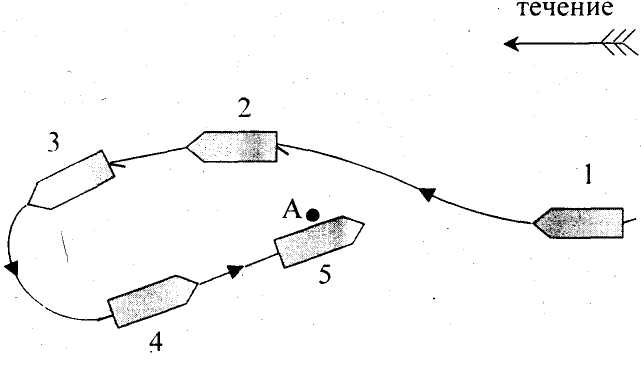 Рис. 1. Схема подхода к тонущему на течении.А - место бедствия; 1 - начало маневрирования, право руля; 2 - малый ход, подача спасательного круга, прыжок пловца; 3 - лево на борт, поворот на обратный курс; 4 - курс к месту бедствия; 5 - подход, подъем на борт пострадавшего.                                                                                                                                                                                                                                                                                                                                                                                                                                               Подход с учетом ветра. Маневрировать при движении против ветра легче. Поэтому классическая схема подхода на маломерном судне к тонущему (рис. 2) при наличии ветра сводится к тому, чтобы человек в воде оказался с подветренной стороны, а судно было остановлено (легло в дрейф) за 5- при свежем ветре (за 2- при слабом ветре) до тонущего и направление (КУ) на него составляло 60-70". При этом во время дрейфа маневрировать следует веслом, не прибегая к работе двигателем.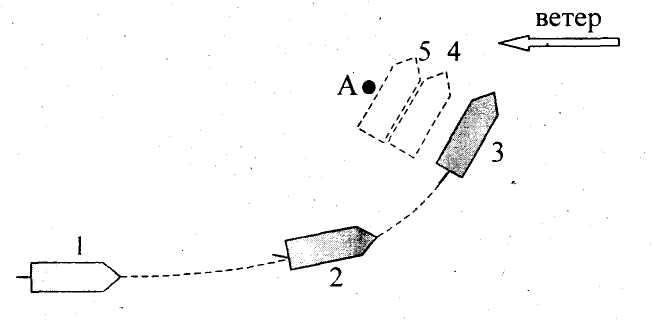 Рис. 2. Подход к тонущему с учетом ветра.А - место бедствия; 1 - начало маневра; 2 - подача спасательного круга, стоп машина, руль лево; 3 - инерция погашена, начало дрейфа; 4 - дрейф, работа веслами; 5 - подъем пострадавшего на борт.Падение человека за борт. При падении человека за борт на ходу необходимо бросить в сторону упавшего спасательный круг (другой плавающий предмет: нагрудник, подушку сидения и т.п.), это не только дает возможность терпящему бедствие ухватиться за него, но и позволит судоводителю в дальнейшем определить (особенно при волнении и плохой видимости) место падения человека. Если на судне есть пассажиры, то судоводитель поручает им постоянно наблюдать за упавшим, а сам производит маневрирование в зависимости от ветра и течения. Немедленная остановка двигателя и дача заднего хода в момент падения человека за борт не рекомендуется, так как на это уйдет много времени и, кроме того, подход к человеку на заднем ходуне только затруднен, но и опасен.Основными методами подхода к упавшему за борт являются: с поворотом (на 360" или на 180") и возврат на обратный курс.Подход к упавшему за борт с поворотом на 360" (рис. 3). Судно совершает полную циркуляцию на ветер и останавливается (после погашения инерции) несколько наветреннее пострадавшего.При этом способе (из-за большого радиуса циркуляции) «точно подойти к упавшему за борт трудно, поэтому после погашения инерции приходится подрабатывать веслом, использовать бросательные концы и принимать другие дополнительные меры.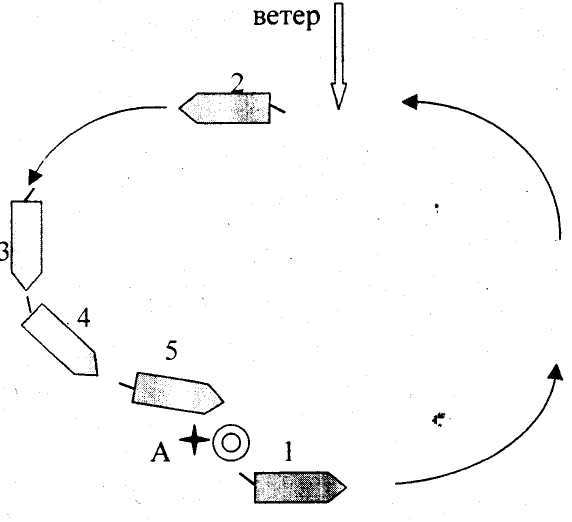 Рис. 3. Схема подхода к упавшему за борт с полной циркуляцией.А - место падения человека; 1 - подача спасательного круга, лево на борт; 2 - малый ход; 3 - стоп машина; 4 - прямо руль, задний ход; 5 - стоп машина, дрейф, маневрирование веслом, оказание помощи.Подход к упавшему за борт с поворотом на 180° (рис. 4). Этот способ можно рекомендовать, судоводителям, не имеющим достаточной практики и навыков уверенного маневрирования.Порядок действий судоводителя следующий: после подачи спасательного круга судно проходит по прежнему курсу расстояние равное примерно четырехкратной длине его корпуса. Затем руль перекладывается на борт (лево или право) и после поворота на 180" судно ложится на обратный курс. Когда упавший за борт человек окажется строго на траверзе, руль перекладывается в его сторону и, как правило, в конце циркуляции место бедствия окажется прямо по курсу. Дальнейшие действия судоводителя аналогичны ранее описанным способам подхода к тонущему с учетом ветра и течения.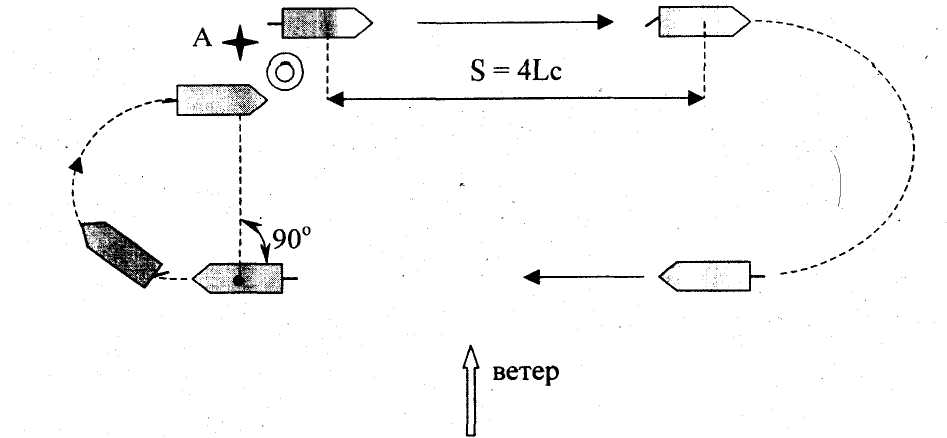 Рис. 4. Схема подхода к упавшему за борт с поворотом на 180°.Подход купавшему за борт с возвратом на обратный курс (рис. 5). Этот способ более эффективен и требует хороших навыков судоводителя при маневрировании. Сущность способа заключается в следующем. При падении человека за борт бросается спасательный круг и руль кладется на 10-15" в наветренную сторону. Когда нос судна отклонится от первоначального курса на 60", руль перекладывается полностью на противоположный борт и по завершению циркуляции судно приводится на обратный первоначальному курс. При этом упавший за борт человек будет находиться впереди по курсу на расстоянии, позволяющем произвести необходимые маневры для оказания ему помощи.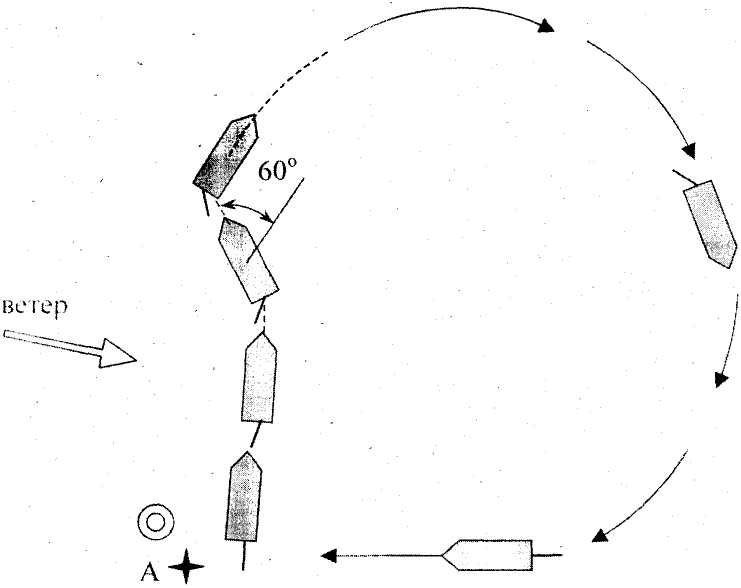 Рис. 5. Схема подхода к упавшему за борт на обратном курсе.Судоводителю, оказывающему с использованием маломерного судна помощь людям, терпящим бедствие на воде, могут пригодиться следующие рекомендации:1. Способы подхода к тонущему или упавшему за борт человеку следует отработать на практике, используя для этого спасательный круг или другие плавающие предметы в качестве "человека за бортом".2. Три длинных звуковых сигнала, поданных с большегрузного (пассажирского, рыболовного и др.) судна означает, что за бортом оказался человек, либо замечен тонущий. Услышав этот сигнал, судоводитель маломерного судна обязан принять участие в спасательной операции, так как на катере (моторной лодке) потребуется значительно меньше времени на оказание помощи терпящему бедствие на воде, чем на большом судне, да и подход (маневрирование) к тонущему человеку осуществлять легче и безопаснее.3. Не следует стараться подходить к тонущему человеку вплотную, особенно при волнении и свежем ветре, так как спасаемого можно травмировать.4. Не нужно пытаться набросить спасательный круг на голову тонущего, это может его оглушить. Круг следует бросать так, чтобы он оказался недалеко от тонущего с наветренной стороны.5. Отпорный крюк для подтягивания к борту тонущего за одежду, ремень и т.п. используется только в крайних случаях (человек без сознания и не может схватиться за спасательный круг или бросательный конец). Поддевание крюком человека снизу (из-под воды) может привести к нанесению серьезной травмы.6. При плохой остойчивости маломерного судна подъем пострадавшего безопаснее осуществлять с кормы (через транец) или носа. Если эти попытки оказываются безуспешными, то следует прибегнуть к помощи другого более остойчивого судна, а если такой возможности нет, то придерживая пострадавшего возле борта, осторожно отбуксировать его к берегу (на мелководье).7. При подъеме пострадавшего на высокобортное судно или при необходимости буксировки его к берегу по воде, целесообразно обвязать спасаемого на уровне груди канатом, используя беседочный узел. Применение удавки или другого затягивающегося узла недопустимо.                                                                                                                                                                                                                                                                                                                                                                                                                                                                                                                               8. В случае нахождения вблизи друг от друга нескольких тонущих людей, маневрирование должно осуществляться так, чтобы поочередно подойти к каждому из них (предварительно подав им спасательные круги, концы и т.д.). При маневрировании следует избегать непродуманных поворотов с работающим двигателем, чтобы не ударить кого-нибудь из тонущих корпусом, штевнем или винтом.9. Подъем тонущего на борт катера с подводными крыльями следует производить как можно дальше от крыльевых устройств, чтобы не нанести травм.Медицинская помощь пострадавшим на воде.Судоводитель должен уметь оказывать первую медицинскую помощь пострадавшим до прибытия врачей или доставления их в медицинское учреждение.При утоплении.Помощь пострадавшему, извлеченному из воды, делится на:а) помощь при нарушении дыхания и кровообращения;б) оживление.Если потерпевший находится в сознании, необходимо снять с него мокрую одежду, обтереть тело, укутать и дать какой-либо подкрепляющий напиток (чай, кофе, др.), а также настойку валерианы с ландышем.Если потерпевший находится в бессознательном состоянии, но пульс и дыхание сохранены, то его следует уложить на спину с опущенной головой и приподнятыми ногами, расстегнуть (снять) стесняющую одежду, дать понюхать нашатырный спирт. Одновременно принять меры по согреванию, растирая тело по направлению к сердцу и делая массаж верхних и нижний конечностей. При появлении (нарастании) синюшности у пострадавшего необходимо обеспечить вдыхание ему кислорода.Если потерпевший находится без признаков жизни, то мероприятия по его оживлению проводятся в следующем порядке:а) подготовка к проведению искусственного дыхания (освобождение ротовой полости, носоглотки и верхних дыхательных путей от инородных тел, воды, слизи);б) искусственное дыхание;в) поддержание или восстановление  кровообращения.Все действия по подготовке к искусственному дыханию не должны занимать более 15-20 сек. При этом необходима максимальная осторожность, так как при грубом обращении может исчезнуть резко ослабленная сердечная деятельность.Если у пострадавшего судорожно сжаты челюсти, их разжатие производится с помощью специального приема: четыре пальца обеих рук помещают под углы нижней челюсти и, упираясь большими пальцами в подбородок, резко нажимают на него, открывая рот. Сделать это можно также расширителем (чайной ложкой или отверткой), заводя их за коренные зубы. Для исключения повторного сжатия челюстей необходимо вставить между зубами предмет (кусок резины, деревянные кубики, завязанный в узел носовой платок, скатку бинта и т.п.). Съемные зубные протезы необходимо снять.Затем при помощи пальца, обернутого чистой марлей или платком, очищаются полости рта, носоглотки и носа от попавших туда инородных тел (песка, травы, ила и т.п.). При этом голову пострадавшего следует повернуть на бок и вытянуть наружу запавший язык. Очищение полости рта и верхних дыхательных путей можно делать (в целях экономии времени) одновременно с удалением воды из дыхательных путей и желудка.Для удаления воды нужно положить пострадавшего нижней частью грудной клетки на бедро (оказывающий помощь становится на одно колено) и несколько раз нажать на грудную клетку. Голова пострадавшего должна находиться ниже грудной клетки.                                                                                                                                                                                                                                                                                                                                                                                                                                                                                                                                                                                                                                                                                                                                                                                                                                                                                                                Все указанные выше действия должны быть произведены не более, чем за минуту.После удаления основной массы воды и очищения полости рта, следует немедленно приступить к искусственному дыханию, которое способствует газообмену в легких и насыщению крови кислородом.Если у пострадавшего мертвенно-бледное лицо, а в полости рта и около ноздрей нет ни воды, ни пены, то удалять воду и очищать полость рта не нужно.В практике оказания первой помощи при утоплении наиболее эффективными и простыми являются способы искусственного дыхания "изо рта в рот" и "изо рта в нос".Одновременно с искусственным дыханием производится непрямой массаж сердца. При этом пострадавший должен обязательно лежать на твердой поверхности на спине.Непрямой массаж сердца следует начинать после четырех-пяти вдуваний воздуха. Массаж проводится строго в режиме 50-60 надавливаний на грудину в минуту. Соотношение "сердечных толчков" (надавливаний) к числу "вдохов" (вдуваний воздуха) должно относиться как 4:1 или 6:1. Во время вдоха пострадавшего надавливание на грудину не производится. В период выдоха следует 4-6 раз нажать на грудину, делая паузу во время последующего вдоха.При оказании помощи двумя лицами, один проводит искусственное дыхание, а другой - непрямой массаж сердца.Если помощь оказывается одним человеком, то после 5-6 надавливаний на область нижней трети грудины производится один глубокий выдох в рот или нос пострадавшему, затем возобновляется непрямой массаж сердца.Техника проведения искусственного дыхания и непрямого массажа сердца изучается на практических занятиях.Массаж сердца и искусственное дыхание проводится до тех пор, пока пострадавший не станет самостоятельно дышать и не придет в сознание. Предел реанимации, т.е. момент, после которого дальнейшее оживление бесполезно, может определить только врач, поэтому мероприятия по оживлению следует проводит как можно дольше, насколько хватит сил.После оказания первой помощи (пострадавший начал дышать и приходить в сознание) необходимо снять мокрую одежду и согреть его. Для этого применяются горячий песок, грелки, бутылки с теплой водой и т.п. В первую очередь согревается затылок, шея, ноги, область печени и поясницы. Одновременно с согреванием производится растирание тела шерстяным куском ткани.Основные приемы проведения спасательных мероприятий по оживлению извлеченного из воды человека, представлены на рис. 6.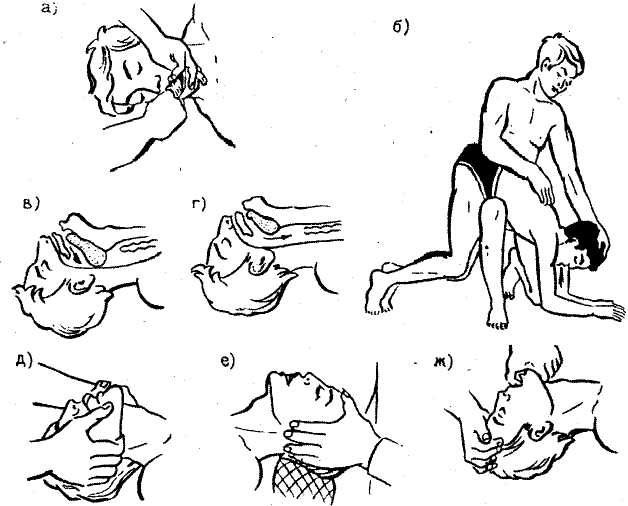 a - очистка полости рта; б - приемы для удаления воды из желудка, верхних дыхательных путей и легких; в, г - запрокидывание головы для открытия дыхательных путей при западании языка; д, е, ж - приемы выведения нижней челюсти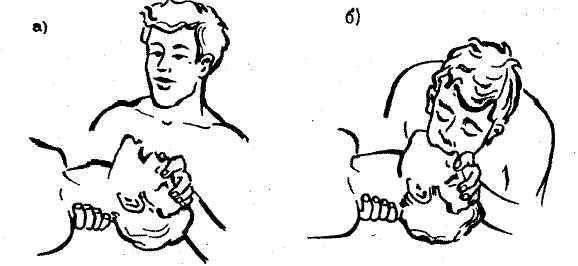 Прием искусственного дыхания "изо рта в рот":а - положение головы пострадавшего и рук оказывающего помощь;б - момент вдувания воздуха в легкие пострадавшего через рот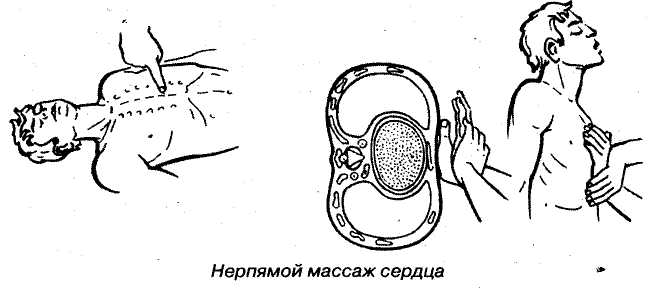 Рис. 6. Методы и приемы оживления пострадавшего при утоплении.Пример гибели на водных объектах в Ханты – Мансийском автономном округе – Югре в результате опрокидывания моторной лодки:  -12.05.2017, на р. Тромъеган, в  восточнее г. Сургут утонул ребенок 2014 г.р, после опрокидывания лодки трое взрослых самостоятельно выбрались на берег, а ребенок в спасательном жилете остался на воде, мальчик был найден погибшим в спасательном жилете под опрокинутой лодкой.- 17.05.2018 в районе д. Болчары, в Кондинском районе, на реке Конда во время проверки сетки выпал из лодки, в результате 1 человек погиб;- 06.06.2018 в районе п. Лемпино, Нефтеюганского района на протоке Большая Салымская, во время рыбалки, перевернулась лодка, в результате 1 человек погиб;- 06.07.2018 на реке Северная Сосьва у с. п. Хулимсунт, Березовского района во время неумелого маневрирования перевернулась лодка, в результате 1 человек погиб;- 03.09.2018, на слиянии р. Обь и Иртыш, в районе г. Ханты-Мансийска, во время рыбалки выпал из лодки, в результате 1 человек погиб.Тема: «Правила безопасного поведения в детских оздоровительных лагерях».При посещении детских оздоровительных лагерей следует помнить несколько простых правил.Следует знать и всегда помнить, что в детских оздоровительных лагерях запрещается курить, использовать спички и зажигалки, разводить огонь в помещениях и на территории лагеря.При эксплуатации электрооборудования запрещено:пользоваться повреждёнными электрооборудованием и розетками;обертывать электролампы и светильники бумагой, тканью и другими горючими материалами;оставлять без присмотра электроутюги, электрочайники и другие электронагревательные приборы;применять самодельные электроприборы.На прогулках и в походах нельзя жечь сухую траву, разводить костры без разрешения вожатых. Стоит также знать несколько правил разведения костра:- место для костра выбирать на поляне, вдали от деревьев, на песчаной или галечной косе реки, озера;- окопать место вокруг костра или обложить его камнями;	- запрещается подливать в огонь горючие жидкости, так как они интенсивно испаряются и могут привести к взрыву;	- не делать костёр очень высоким, он может стать причиной лесного пожара, особенно в ветреную жаркую погоду;- необходимо потушить костёр при уходе из леса (залить костёр водой или забросать костёр землёй, песком).При использовании газовых горелок в палаточных лагерях необходимо:1) использовать горелки только заводского изготовления;2) соблюдать инструкцию по эксплуатации;3) не допускать использования горелок внутри палаток;4) исключить перемещение работающей горелки;При обнаружении пожара, признаков горения, запаха гари, задымления, повышения температуры следует незамедлительно вызвать пожарную охрану и сообщить любому взрослому о случившемся. Вызов пожарной охраны осуществляется по номеру «112», при этом необходимо чётко назвать адрес лагеря, место возникновения пожара, а также свою фамилию.Далее следует как можно быстрее покинуть здание, используя эвакуационные пути и выходы. С ними вы можете ознакомиться на плане эвакуации, расположенном на каждом этаже здания.При запахе газа в помещении нельзя включать и выключать электроприборы, пользоваться источниками открытого огня. Следует открыть окна и немедленно покинуть помещение, плотно закрыв за собой дверь. При выходе на улицу, сразу вызвать газовую службу!Тема: Всероссийское детско-юношеское общественное движение «Школа безопасности».В 1994 году при активном содействии МЧС России основано Всероссийское детско-юношеское общественное движение (ВДЮОД) «Школа безопасности». Официально движение зарегистрировано в Министерстве юстиции Российской Федерации в 1998 году.Движение создано в целях содействия приобщения детей и юношества к вопросам личной и коллективной безопасности, оказанию первой помощи, умелым и быстрым действиям в любой чрезвычайной ситуации, воспитанию у учащихся экологической культуры, чувства любви к природе, популяризации и пропаганде среди населения основ здорового и безопасного образа жизни, обучению практическим навыкам и умению пользоваться коллективными и индивидуальными средствами защиты и эффективным действиям в случае возникновения чрезвычайной ситуации, в том числе на пожаре, при совершении дорожно-транспортного происшествия или террористического акта.В целях закрепления знаний и приобретения практических навыков выживания в чрезвычайных ситуациях и подготовки молодежи к безопасному поведению в экстремальных условиях проводятся соревнования «Школа безопасности». Ребята на личном примере и в игровой форме изучают вопросы оказания индивидуальной защиты в чрезвычайных ситуациях, а также основным приёмам взаимопомощи при водных, горноспасательных, пожарных и других видах непредвиденных экстремальных ситуациях.Проведение соревнований «Школа безопасности» проводятся на природной территории или в техногенных городских условиях. Как правило, сюда входят территории детских спортивных лагерей, домов отдыха, городских и загородных лесопарковых зон, а также специально оборудованные учебно-тренировочные спортивные и экспериментальные площадки.В соревнованиях «Школа безопасности» принимают участие команды разных возрастных групп школьников, среднего и старшего школьного возраста от 13 до 16 лет.В Ханты-Мансийском автономном округе - Югре уделяется особое внимание подготовке несовершеннолетних к действиям в чрезвычайных ситуациях природного и техногенного характера, также активно развивается Всероссийское детско-юношеское общественное движение «Школа безопасности».В январе 2016 года на территории Ханты-Мансийского автономного округа – Югры официально зарегистрировано Ханты-Мансийское региональное отделение Всероссийского детско-юношеского общественного движения «Школа безопасности». Юридический адрес места нахождения регионального отделения г.Нягань (1 микрорайон, д.52А).Руководителем данной организации является Щедров Юрий Иванович, педагог муниципального автономного образовательного учреждения дополнительного образования детей муниципального образования г.Нягань «Центр Патриот».Движение создано в целях консолидации усилий в решении проблем:-формирования у детей и молодёжи сознательного и ответственного отношения к вопросам личной и общественной безопасности;-получения практических навыков действий в чрезвычайных ситуациях, опасных и негативных ситуациях природного, техногенного, социального, криминогенного и медико-биологического характера;-совершенствования гражданско-патриотического и физического воспитания участников движения;-пропаганды и популяризации среди молодёжи здорового образа жизни.По данному направлению Главным управлением МЧС России по Ханты-Мансийскому автономному округу – Югре организовано и проводится действенное взаимодействие с Департаментом гражданской защиты населения Ханты-Мансийского автономного округа – Югры, Департаментом образования и молодежной политики Ханты-Мансийского автономного округа – Югры, Ханты-Мансийским региональным отделением Всероссийского детско-юношеского общественного движения «Школа безопасности».На территории автономного округа осуществляет деятельность – 369 военно-патриотических клубов, кадетских клубов, кадетских корпусов, классов, школ, кружков (секций), центров, отрядов, в которых проводится углублённое изучение вопросов безопасности жизнедеятельности, с охватом более 10 000 учащихся, которые ежегодно принимают участие в школьных, городских, районных (муниципальных), окружных соревнованиях учащихся «Школа безопасности».Каждый участник соревнований должен уметь:– ориентироваться на местности;– оказывать первую медицинскую помощь в экстремальных ситуациях;– обладать навыками по прикладной физической культуре;– пользоваться средствами индивидуальной защиты;Должны знать:– основные теоретические положения курса «Основы безопасности жизнедеятельности», и дисциплины «Безопасность жизнедеятельности» в объеме пройденного материала;– основы выживания в различных условиях.Кроме этого, программой соревнований предусмотрены культурно-развлекательные мероприятия, а также товарищеские встречи команд по футболу, волейболу, баскетболу, стрельбе и другим видам спорта.Количество участников Ханты - Мансийского регионального отделения Всероссийского детско-юношеского общественного движения «Школа безопасности» составляет более 10 000.По итогам соревнований команды, занявшие призовые места награждаются грамотами, кубками и принимают участие в районных и окружных соревнованиях. Команды-победители окружных соревнований представляют наш округ на межрегиональных, Всероссийских, международных соревнованиях.«Школа безопасности» - это хорошая школа жизни, потому что ребёнок который прошёл полевые лагеря, который изучил все потенциальные опасности, в такой трудной, спартанской обстановке находясь несколько дней в палатке, в полевых условиях обязательно заряжается положительной энергией. Одновременно, на подобных мероприятиях воспитывается чувства коллективизма, товарищества, взаимопомощи, уважения к старшим и конечно любви к родине.Тема: «Дети-герои нашего времени и их подвиги»Дети – герои нашего времени порой, ценой жизни и здоровья не задумываясь бросаются на выручку тем, кому нужна помощь, совершают реальные подвиги, многие из которых ещё не достигли совершеннолетнего возраста. Юные герои живут среди нас. Их храбрости позавидовал бы каждый взрослый. Жизнь успела испытать их на прочность, и эту проверку они мужественно прошли. Мы подобрали для вас истории о детях, которые, рискуя собой, спасали чужие жизни.- Ксения Перфильева 12 лет из Костромской области летом спасла жизнь утопающему мальчику. Двое шестилетних соседских мальчишек плескались в реке, как вдруг один из них начал тонуть. На помощь позвать было некого — взрослых рядом не оказалось.Шестиклассница Ксюша бросилась в воду, за считанные секунды доплыла до барахтающегося мальчика и на руках вытащила его на берег.Ребенок не дышал, и Ксюша, вспомнив уроки ОБЖ, стала делать ему искусственное дыхание. Мальчик пришел в себя, и через час его доставили в больницу. Ксюша говорит, что каждый на ее месте поступил бы так же, и если подобная ситуация повторится, она не раздумывая бросится на помощь.- Александр Степанов 13 лет, г.Норисльск, возвращался домой и поднимаясь по лестничному маршу обнаружил, что из-под входной двери одной из квартир 6 этажа многоквартирного жилого дома идет дым. Старшеклассник сразу же набрал номер пожарной охраны 101 и стал барабанить в дверь, догадываясь, что в квартире кто-то есть. На стуки в дверь никто не реагировал, тогда Александр смог вскрыть дверь и обнаружил в ближайшей к выходу комнате открытое горение домашних вещей и мебели, в дальней комнате на диване находилась пожилая женщина, которую он вынес на лестничную площадку нижележащего этажа. Выбежал на улицу где дождался прибытия машин пожарной охраны. Благодаря его оперативным действиям, прибывшие на место происшествия пожарные ликвидировали огонь за считанные минуты, имущество пострадавшего незначительно, но самое главное женщина осталась жива.-Вечером 11-летний Даниил вместе со своей четырехлетней сестрой Ульяной сидел дома и смотрел мультики, пока мама пошла в магазин. Папы в это время тоже не было рядом — он работал. Как выяснили после пожарные, загорелась проводка и огонь начал расходиться по всей веранде.Даниил заметил дым и, быстро схватив сестру, побежал к выходу. Однако, открыв дверь на веранду, он увидел лишь большие языки пламени — выбраться из дома было невозможно. Мальчик плотно закрыл дверь обратно, и тут раздался телефонный звонок. Мама увидела пожар и сказала детям выбираться из дома, пообещав, что пожарные скоро приедут. Но она тогда не знала, что Даниил с Ульяной не могут выйти.Даниил же не растерялся и повел себя так, как не каждый взрослый мог бы поступить, окажись он на его месте. Сначала школьник намочил полотенце, дал его сестре, наказав девочке дышать только через него, и увел в дальнюю комнату. Сам же мальчик начал набирать воду в кухонную утварь и поливал ею дверь, чтобы она охлаждалась и пламя не проникло в сам дом. Когда же все комнаты заполонило дымом, Даниил решил разбить окно, но в это время уже прибежали на помощь папа и сотрудники МЧС. Все были спасены.Когда пожарные ворвались в дом, огонь уже проник на кухню и приближался к газовой плите. Баллоны могли взорваться в любой момент, но, к счастью, спасатели их успели убрать и ликвидировали пожар.С тех пор уже прошло немало времени и теперь Даниил с улыбкой рассказывает об этом случае сотрудникам МЧС: А что надо делать, я узнал из уроков и плакатов по ОБЖ в школе. Характеристика нагрузкиТолщина льда в смОдиночный пешеход7С грузом8-9Группа людей15Легковой автомобиль30Характеристика нагрузкиТолщина льда в смОдиночный пешеход10С грузом12-13Группа людей22Легковой автомобиль45